New Hot Spot 1							      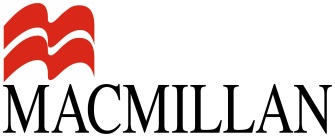 PLAN WYNIKOWYWYMAGANIA PODSTAWOWEWYMAGANIA PONADPODSTAWOWEWELCOME MODULEŚrodki językoweZna zaimki osobowe w liczbie pojedynczej i zazwyczaj prawidłowo używa ich w zdaniach.Przeważnie poprawnie buduje zdania z czasownikiem „być” 
w liczbie pojedynczej w czasie Present simple.Zazwyczaj poprawnie stosuje zaimki wskazujące: this, that, these, those.Zazwyczaj poprawnie stosuje przymiotniki dzierżawcze: my, your.Zna zaimki pytające.Zna zasady i najczęściej poprawnie tworzy liczbę mnogą rzeczowników. Zna zasady i przeważnie poprawnie stosuje przedimek nieokreślony: a/an.Posługuje się podstawowym słownictwem w zakresie następujących obszarów: CZŁOWIEK: dane personalne, ŻYWIENIE: artykuły spożywcze, ZAKUPY I USŁUGI: towary, sprzedawanie i kupowanie, LICZBY: 1–10, ALFABET, PRZEDMIOTY CODZIENNEGO UŻYTKU, KOLORY, CZAS.Zna zaimki osobowe w liczbie pojedynczej  i zawsze prawidłowo używa ich w zdaniach.Poprawnie buduje zdania 
z czasownikiem „być” w liczbie pojedynczej w czasie Present simple.Zna i poprawnie stosuje zaimki wskazujące: this, that, these, those.Zna i właściwie stosuje przymiotniki dzierżawcze: my, your.Zna i poprawnie używa zaimków pytających.Zna i bez trudu tworzy liczbę mnogą rzeczowników, potrafi samodzielnie, podając przykłady, wyjaśnić zasady tworzenia liczby mnogiej.Zna i bez problemu stosuje przedimek nieokreślony: a/an.Posługuje się rozbudowanym słownictwem w zakresie następujących obszarów: CZŁOWIEK: dane personalne,  ŻYWIENIE: artykuły spożywcze, ZAKUPY I USŁUGI: towary, sprzedawanie i kupowanie, LICZBY: 1–10, ALFABET, PRZEDMIOTY CODZIENNEGO UŻYTKU, KOLORY, CZAS.Umiejętności językowe wg NPPSŁUCHANIERozumie znaczenie zwrotów dnia codziennego kierowanych 
do ucznia.Rozumie ogólny sens tekstu słuchanego, wyszukuje proste informacje w tekście słuchanym, przy wyszukiwaniu złożonych informacji zdarza mu się popełniać błędy.Najczęściej poprawnie rozpoznaje rodzaje sytuacji komunikacyjnych.CZYTANIENajczęściej rozumie sens prostych wypowiedzi pisemnych.MÓWIENIETworzy proste wypowiedzi ustne, zdarza się, że popełnia błędy (opisuje siebie).REAGOWANIEReaguje w prostych sytuacjach: przedstawia siebie, prosi 
o informacje, podaje swój wiek, podaje godziny, wyraża podziękowania, wyraża prośby.PISANIETworzy, sam lub z pomocą nauczyciela, bardzo proste wypowiedzi pisemne (opisywanie siebie).PRZETWARZANIE TEKSTUPrzetwarza tekst pisany 
i słuchany: przekazuje, popełniając drobne błędy, bardzo prostymi słowami, informacje uzyskane z tekstu słuchanego 
i czytanego.SŁUCHANIEBez trudu rozumie znaczenie zwrotów dnia codziennego kierowanych do ucznia.Rozumie ogólny sens tekstu słuchanego, bez problemu wyszukuje w tekście słuchanym proste i złożone informacje.Poprawnie rozpoznaje rodzaje sytuacji komunikacyjnych.CZYTANIEBez trudu rozumie sens wypowiedzi pisemnych.MÓWIENIETworzy proste i złożone wypowiedzi ustne (opisuje siebie).REAGOWANIEReaguje w prostych i złożonych sytuacjach: przedstawia siebie, prosi 
o informacje, podaje swój wiek, podaje godziny, wyraża podziękowania, wyraża prośby.PISANIESamodzielnie tworzy krótkie wypowiedzi pisemne (opisywanie siebie).PRZETWARZANIE TEKSTUPrzetwarza tekst pisany i słuchany: przekazuje informacje uzyskane 
z tekstu słuchanego i czytanego.MODULE 1Środki językoweNajczęściej poprawnie tworzy formy twierdzące, pełne i skrócone czasownika „być” w liczbie pojedynczej.Zna zaimki osobowe.Zazwyczaj poprawnie stosuje przymiotniki dzierżawcze: my, your, her, his.Zna zaimki pytające.Posługuje się podstawowym słownictwem w zakresie następujących obszarów: CZŁOWIEK: dane personalne, zainteresowania, ZDROWIE: samopoczucie, SPORT: popularne dyscypliny, SZKOŁA: przedmioty nauczania, MIESIĄCE, NAZWY PAŃSTW.Poprawnie tworzy formy twierdzące, pełne i skrócone czasownika „być” 
w liczbie pojedynczej.Zna i poprawnie stosuje zaimki osobowe.Zna i właściwie stosuje przymiotniki dzierżawcze: my, your, her, his.Zna zaimki pytające i poprawnie ich używa.Posługuje się rozbudowanym słownictwem w zakresie następujących obszarów: CZŁOWIEK: dane personalne, zainteresowania, ZDROWIE: samopoczucie, SPORT: popularne dyscypliny, SZKOŁA: przedmioty nauczania, MIESIĄCE, NAZWY PAŃSTW.Umiejętności językowe wg NPPSŁUCHANIERozumie ogólny sens tekstu słuchanego, wyszukuje proste informacje w tekście słuchanym, przy wyszukiwaniu złożonych informacji zdarza mu się popełniać błędy.Najczęściej poprawnie rozpoznaje intencje rozmówcy.CZYTANIENajczęściej rozumie sens prostych wypowiedzi pisemnych.Wyszukuje proste informacje 
w tekście czytanym, przy wyszukiwaniu złożonych informacji może popełniać błędy.MÓWIENIETworzy proste wypowiedzi ustne, zdarza się, że popełnia błędy (opisywanie siebie).REAGOWANIEReaguje w prostych sytuacjach: przedstawia siebie, prosi 
o informacje, podaje swój wiek, podaje miejsce zamieszkania, wyraża podziękowania, wyraża prośby, wyraża emocje, podaje swoje upodobania.PISANIETworzy, sam lub z pomocą nauczyciela, bardzo proste wypowiedzi pisemne (opisywanie ludzi).PRZETWARZANIE TEKSTUPrzetwarza tekst pisany 
i słuchany: przekazuje, popełniając drobne błędy, bardzo prostymi słowami, informacje uzyskane z tekstu słuchanego 
i czytanego.SŁUCHANIERozumie ogólny sens tekstu słuchanego, bez problemu wyszukuje w tekście słuchanym proste i złożone informacje.Poprawnie rozpoznaje intencje rozmówcy.CZYTANIEBez trudu rozumie sens wypowiedzi pisemnych.Bez trudu wyszukuje proste oraz złożone informacje w tekście czytanym.MÓWIENIETworzy proste i złożone wypowiedzi ustne (opisywanie siebie).REAGOWANIEReaguje w prostych i złożonych sytuacjach: przedstawia siebie, prosi 
o informacje, podaje swój wiek, podaje miejsce zamieszkania, wyraża podziękowania, wyraża prośby, wyraża emocje, podaje swoje upodobania.PISANIESamodzielnie tworzy krótkie wypowiedzi pisemne (opisywanie ludzi).PRZETWARZANIE TEKSTUPrzetwarza tekst pisany i słuchany: przekazuje informacje uzyskane 
z tekstu słuchanego i czytanego.MODULE 2Środki językoweNajczęściej poprawnie tworzy formy twierdzące, pełne i skrócone czasownika „być”.Zna i najczęściej poprawnie stosuje dopełniacz saksoński.Zazwyczaj poprawnie stosuje przymiotniki dzierżawcze.Zna zaimki pytające.Zna i najczęściej poprawnie stosuje przyimki miejsca.Najczęściej poprawnie stosuje przedimek określony.Najczęściej poprawnie tworzy liczbę mnogą rzeczowników.Zna zastosowanie konstrukcji There is/ There are.Najczęściej poprawnie buduje zdania twierdzące, przeczące 
i pytające z konstrukcją: 
There is/ There are.Zna określniki ilościowe: some, any, a lot of, ma jednak trudności 
z ich zastosowaniem.Posługuje się podstawowym słownictwem w zakresie następujących obszarów: CZŁOWIEK: uczucia i emocje, SZKOŁA: przybory szkolne, DOM: miejsce zamieszkania, ŻYCIE RODZINNE I TOWARZSYKIE: członkowie rodziny, LICZEBNIKI (20–100), PRZEDMIOTY CODZIENNEGO UŻYTKU, BUDYNKI 
W MIEŚCIE.Poprawnie tworzy formy twierdzące, pełne i skrócone czasownika „być”.Zna i poprawnie stosuje dopełniacz saksoński.Zna i właściwie stosuje przymiotniki dzierżawcze.Zna i poprawnie używa zaimków pytających.Zna i bez trudu stosuje przyimki miejsca.Zna zasady i poprawnie stosuje przedimek określony.Zna zasady i bez trudu tworzy liczbę mnogą rzeczowników.Zna zasady użycia konstrukcji There is/ There are.Bez trudu buduje zdania twierdzące, przeczące i pytające z konstrukcją: There is/ There are.Zna i bez trudu stosuje określniki ilościowe: some, any, a lot of .Posługuje się rozbudowanym słownictwem w zakresie następujących obszarów: CZŁOWIEK: uczucia i emocje, SZKOŁA: przybory szkolne, DOM: miejsce zamieszkania, ŻYCIE RODZINNE I TOWARZSYKIE: członkowie rodziny, LICZEBNIKI (20–100), PRZEDMIOTY CODZIENNEGO UŻYTKU, BUDYNKI W MIEŚCIE.Umiejętności językowe wg NPPSŁUCHANIENajczęściej poprawnie rozumie znaczenie zwrotów dnia codziennego.Rozumie ogólny sens tekstu słuchanego, wyszukuje proste informacje w tekście słuchanym, przy wyszukiwaniu złożonych informacji zdarza mu się popełniać błędy.Najczęściej poprawnie wymawia usłyszane wyrażenia.CZYTANIENajczęściej rozumie sens prostych wypowiedzi pisemnych.Wyszukuje proste informacje 
w tekście czytanym, przy wyszukiwaniu złożonych informacji może popełniać błędy.MÓWIENIETworzy proste wypowiedzi ustne, zdarza się, że popełnia błędy (opisuje przedmioty).REAGOWANIEReaguje w prostych sytuacjach: prosi o informacje, podaje swój wiek, podaje miejsce zamieszkania, wyraża podziękowania, wyraża emocje, wyraża stan posiadania.PISANIETworzy, sam lub z pomocą nauczyciela, bardzo proste wypowiedzi pisemne (opisywanie ludzi, przedmiotów, zwierząt).PRZETWARZANIE TEKSTUPrzetwarza tekst pisany 
i słuchany: przekazuje, popełniając drobne błędy, bardzo prostymi słowami, informacje uzyskane z tekstu słuchanego 
i czytanego.SŁUCHANIEBez trudu rozumie znaczenie zwrotów dnia codziennego.Rozumie ogólny sens tekstu słuchanego, bez problemu wyszukuje w tekście słuchanym proste i złożone informacje.Poprawnie wymawia usłyszane wyrażenia.CZYTANIEBez trudu rozumie sens wypowiedzi pisemnych.Bez trudu wyszukuje proste 
oraz złożone informacje w tekście czytanym.MÓWIENIETworzy proste i złożone wypowiedzi ustne (opisuje przedmioty).REAGOWANIEReaguje w prostych i złożonych sytuacjach: prosi o informacje, podaje swój wiek, podaje miejsce zamieszkania, wyraża podziękowania, wyraża emocje, wyraża stan posiadania.PISANIESamodzielnie tworzy krótkie wypowiedzi pisemne (opisywanie ludzi, przedmiotów, zwierząt).PRZETWARZANIE TEKSTUPrzetwarza tekst pisany i słuchany: przekazuje informacje uzyskane 
z tekstu słuchanego i czytanego.MODULE 3Środki językoweNajczęściej poprawnie tworzy formy twierdzące, pełne i skrócone czasownika „mieć”.Zna zaimki pytające.Najczęściej poprawnie stosuje przedimek nieokreślony.Najczęściej poprawnie buduje zdania twierdzące, przeczące 
i pytające w czasie Present simpleZna określniki ilościowe: some, any, a lot of, ma jednak trudności 
z ich zastosowaniem.Posługuje się podstawowym słownictwem w zakresie następujących obszarów: CZŁOWIEK: dane personalne, zainteresowania, SZKOŁA: przedmioty nauczania, przybory szkolne, ŻYWIENIE: artykuły spożywcze,  DNI TYGODNIA, CZAS, PRZEDMIOTY CODZIENNEGO UŻYTKU.Poprawnie tworzy formy twierdzące, pełne i skrócone czasownika „mieć”. Zna i poprawnie stosuje zaimki pytające.Zna zasady i poprawnie stosuje przedimek nieokreślony.Bez trudu buduje zdania twierdzące, przeczące i pytające w czasie Present simple.Zna i bez trudu stosuje określniki ilościowe: some, any, a lot of .Posługuje się rozbudowanym słownictwem w zakresie następujących obszarów: CZŁOWIEK: dane personalne, zainteresowania, SZKOŁA: przedmioty nauczania, przybory szkolne, ŻYWIENIE: artykuły spożywcze,  DNI TYGODNIA, CZAS, PRZEDMIOTY CODZIENNEGO UŻYTKU.Umiejętności językowe wg NPPSŁUCHANIERozumie ogólny sens tekstu słuchanego, wyszukuje proste informacje w tekście słuchanym, przy wyszukiwaniu złożonych informacji zdarza mu się popełniać błędy.CZYTANIENajczęściej rozumie sens prostych wypowiedzi pisemnych.Wyszukuje proste informacje w tekście czytanym, przy wyszukiwaniu złożonych informacji może popełniać błędy.MÓWIENIETworzy proste wypowiedzi ustne, zdarza się, że popełnia błędy (opisywanie miejsc).REAGOWANIEReaguje w prostych sytuacjach: prosi o informacje, podaje swój wiek, podaje miejsce zamieszkania, wyraża stan posiadania, wyraża emocje, wyraża podziękowania.PISANIETworzy, sam lub z pomocą nauczyciela, bardzo proste wypowiedzi pisemne (opisywanie miejsca, opisywanie czynności dnia codziennego).PRZETWARZANIE TEKSTUPrzetwarza tekst pisany 
i słuchany: przekazuje, popełniając drobne błędy, bardzo prostymi słowami, informacje uzyskane z tekstu słuchanego 
i czytanego.SŁUCHANIERozumie ogólny sens tekstu słuchanego, bez problemu wyszukuje w tekście słuchanym proste i złożone informacje.CZYTANIEBez trudu rozumie sens wypowiedzi pisemnych.Bez trudu wyszukuje proste oraz złożone informacje w tekście czytanym.MÓWIENIETworzy proste i złożone wypowiedzi ustne (opisywanie miejsc).REAGOWANIEReaguje w prostych i złożonych sytuacjach: prosi o informacje, podaje swój wiek, podaje miejsce zamieszkania, wyraża stan posiadania, wyraża emocje, wyraża podziękowania.PISANIESamodzielnie tworzy krótkie wypowiedzi pisemne (opisywanie miejsca, opisywanie czynności dnia codziennego).PRZETWARZANIE TEKSTUPrzetwarza tekst pisany i słuchany: przekazuje informacje uzyskane 
z tekstu słuchanego i czytanego.MODULE 4Środki językoweZna zastosowanie czasu teraźniejszego Present simple 
do opisywania czynności rutynowych, powtarzających się.Najczęściej poprawnie buduje zdania twierdzące, przeczące 
i pytające w czasie Present simple.Posługuje się podstawowym słownictwem w zakresie następujących obszarów: CZŁOWIEK: uczucia i emocje, zainteresowania, ŻYCIE RODZINNE I TOWARZYSKIE: czynności życia codziennego, formy spędzania czasu wolnego, PRZEDMIOTY CODZIENNEGO UŻYTKU.Zna i samodzielnie potrafi wyjaśnić, opierając się na przykładach, zastosowanie czasu Present simple.Bez trudu buduje zdania twierdzące, przeczące i pytające w czasie Present simple.Posługuje się rozbudowanym słownictwem w zakresie następujących obszarów: CZŁOWIEK: uczucia i emocje, zainteresowania, ŻYCIE RODZINNE I TOWARZYSKIE: czynności życia codziennego, formy spędzania czasu wolnego, PRZEDMIOTY CODZIENNEGO UŻYTKU.Umiejętności językowe wg NPPSŁUCHANIERozumie znaczenie zwrotów dnia codziennego adresowanych 
do ucznia.Rozumie ogólny sens tekstu słuchanego, wyszukuje proste informacje w tekście słuchanym, przy wyszukiwaniu złożonych informacji zdarza mu się popełniać błędy.CZYTANIENajczęściej rozumie sens prostych wypowiedzi pisemnych.Wyszukuje proste informacje w tekście czytanym, przy wyszukiwaniu złożonych informacji może popełniać błędy.MÓWIENIETworzy proste wypowiedzi ustne, zdarza się, że popełnia błędy (przedstawianie swoich upodobań, opowiadanie o czynnościach życia codziennego).REAGOWANIEReaguje w prostych sytuacjach: prosi o informacje, wyraża upodobania, wyraża stan posiadania.PISANIETworzy, sam lub z pomocą nauczyciela, bardzo proste wypowiedzi pisemne (opisywanie czynności dnia codziennego, przedstawianie upodobań).PRZETWARZANIE TEKSTUPrzetwarza tekst pisany 
i słuchany: przekazuje, popełniając drobne błędy, bardzo prostymi słowami, informacje uzyskane z tekstu słuchanego 
i czytanego.SŁUCHANIEBez trudu rozumie znaczenie zwrotów dnia codziennego adresowanych do ucznia.Rozumie ogólny sens tekstu słuchanego, bez problemu wyszukuje w tekście słuchanym proste i złożone informacje.CZYTANIEBez trudu rozumie sens wypowiedzi pisemnychBez trudu wyszukuje proste oraz złożone informacje w tekście czytanym.MÓWIENIETworzy proste i złożone wypowiedzi ustne (przedstawianie swoich upodobań, opowiadanie o czynnościach życia codziennego).REAGOWANIEReaguje w prostych i złożonych sytuacjach: prosi o informacje, wyraża upodobania, wyraża stan posiadania.PISANIESamodzielnie tworzy krótkie wypowiedzi pisemne (opisywanie czynności dnia codziennego, przedstawianie upodobań).PRZETWARZANIE TEKSTUPrzetwarza tekst pisany i słuchany: przekazuje informacje uzyskane 
z tekstu słuchanego i czytanego.MODULE 5Środki językoweZna zastosowanie czasu teraźniejszego Present simple 
do opisywania czynności rutynowych, powtarzających się.Najczęściej poprawnie buduje zdania twierdzące, przeczące 
i pytające w czasie Present simple.Zna zastosowanie i najczęściej poprawnie tworzy tryb rozkazujący.Zna i najczęściej poprawnie stosuje przyimki czasu.Zna i najczęściej poprawnie tworzy liczbę mnogą rzeczowników.Zna przysłówki częstotliwości, 
ale nie zawsze prawidłowo buduje z nimi zdania.Zna i najczęściej poprawnie stosuje konstrukcje: There is/ There are.Posługuje się podstawowym słownictwem w zakresie następujących obszarów: CZŁOWIEK: uczucia i emocje, zainteresowania,ŻYCIE RODZINNE I TOWARZYSKIE: członkowie rodziny, czynności życia codziennego, INSTRUKCJE.Zna i samodzielnie potrafi wyjaśnić, opierając się na przykładach, zastosowanie czasu Present simple.Bez trudu buduje zdania twierdzące, przeczące i pytające w czasie Present simple.Zna zastosowanie i bez trudu tworzy tryb rozkazujący.Zna i bez trudu stosuje przyimki czasu.Zna i bez problemu tworzy liczbę mnogą rzeczowników.Zna i poprawnie stosuje przysłówki częstotliwości.Zna i bez trudu stosuje konstrukcje: There is/ There are.Posługuje się rozbudowanym słownictwem w zakresie następujących obszarów: CZŁOWIEK: uczucia i emocje, zainteresowania,ŻYCIE RODZINNE I TOWARZYSKIE: członkowie rodziny, czynności życia codziennego, INSTRUKCJE.Umiejętności językowe wg NPPSŁUCHANIENa ogół poprawnie reaguje na polecenia.Rozumie ogólny sens tekstu słuchanego, wyszukuje proste informacje w tekście słuchanym, przy wyszukiwaniu złożonych informacji zdarza mu się popełniać błędy.CZYTANIENajczęściej rozumie sens prostych wypowiedzi pisemnych.Wyszukuje proste informacje w tekście czytanym, przy wyszukiwaniu złożonych informacji może popełniać błędy.Najczęściej poprawnie rozpoznaje różne rodzaje tekstów.MÓWIENIETworzy proste wypowiedzi ustne, zdarza się, że popełnia błędy (przedstawianie swoich upodobań, opowiadanie o czynnościach życia codziennego).Najczęściej poprawnie wymawia dzięki: /e/, /i:/.REAGOWANIEReaguje w prostych sytuacjach: prosi o informacje, wyraża prośby, wyraża emocje.PISANIETworzy, sam lub z pomocą nauczyciela, bardzo proste wypowiedzi pisemne (opisywanie czynności dnia codziennego).PRZETWARZANIE TEKSTUPrzetwarza tekst pisany 
i słuchany: przekazuje, popełniając drobne błędy, bardzo prostymi słowami, informacje uzyskane z tekstu słuchanego 
i czytanego.SŁUCHANIEBez trudu reaguje na polecenia.Rozumie ogólny sens tekstu słuchanego, bez problemu wyszukuje w tekście słuchanym proste i złożone informacje.CZYTANIEBez trudu rozumie sens wypowiedzi pisemnych.Bez trudu wyszukuje proste oraz złożone informacje w tekście czytanym.Poprawnie rozpoznaje różne rodzaje tekstów.MÓWIENIETworzy proste i złożone wypowiedzi ustne (przedstawianie swoich upodobań, opowiadanie o czynnościach życia codziennego).Poprawnie wymawia dźwięki: /e/, /i:/.REAGOWANIEReaguje w prostych i złożonych sytuacjach: prosi o informacje, wyraża prośby, wyraża emocje.PISANIESamodzielnie tworzy krótkie wypowiedzi pisemne (opisywanie czynności dnia codziennego).PRZETWARZANIE TEKSTUPrzetwarza tekst pisany i słuchany: przekazuje informacje uzyskane 
z tekstu słuchanego i czytanego.MODULE 6Środki językoweNajczęściej poprawnie buduje zdania twierdzące, przeczące 
i pytające w czasie Present simple.Zna zastosowanie i najczęściej poprawnie tworzy formę twierdzącą, przeczącą i pytającą czasowników: „być”, „mieć”, „umieć”.Zna i najczęściej poprawnie stosuje liczbę mnogą rzeczowników nieregularnych.Zna i najczęściej poprawnie stosuje konstrukcje: There is/ There are.Posługuje się podstawowym słownictwem w zakresie następujących obszarów: CZŁOWIEK: wygląd zewnętrzny,ŻYCIE RODZINNE I TOWARZYSKIE: czynności życia codziennego, ŚWIAT PRZYRODY: rośliny i zwierzęta, CZĘŚCI CIAŁA, PODSTAWOWE CZASOWNIKI.Bez trudu buduje zdania twierdzące, przeczące i pytające w czasie Present simple.Zna zastosowanie i bez trudu tworzy formę twierdzącą, przeczącą i pytającą czasowników: „być”, „mieć”, „umieć”.Zna i bez trudu stosuje liczbę mnogą rzeczowników nieregularnych.Zna i bez trudu stosuje konstrukcje: There is/ There are.Posługuje się rozbudowanym słownictwem w zakresie następujących obszarów: CZŁOWIEK: wygląd zewnętrzny,ŻYCIE RODZINNE I TOWARZYSKIE: czynności życia codziennego, ŚWIAT PRZYRODY: rośliny i zwierzęta, CZĘSCI CIAŁA, PODSTAWOWE CZASOWNIKI.Umiejętności językowe wg NPPSŁUCHANIENa ogół poprawnie reaguje na polecenia.Najczęściej poprawnie rozumie znaczenie zwrotów dnia codziennego adresowanych do ucznia.Rozumie ogólny sens tekstu słuchanego, wyszukuje proste informacje w tekście słuchanym, przy wyszukiwaniu złożonych informacji zdarza mu się popełniać błędy.Na ogół poprawnie rozpoznaje rodzaje sytuacji komunikacyjnych.CZYTANIENajczęściej rozumie sens prostych wypowiedzi pisemnych.Wyszukuje proste informacje w tekście czytanym, przy wyszukiwaniu złożonych informacji może popełniać błędy.MÓWIENIETworzy proste wypowiedzi ustne, zdarza się, że popełnia błędy (przedstawianie swoich upodobań, opisywanie zwierząt).REAGOWANIEReaguje w prostych sytuacjach: prosi o informacje, wyraża prośby, emocje, podziękowania, wyraża stan posiadania, przedstawia umiejętności.PISANIETworzy, sam lub z pomocą nauczyciela, bardzo proste wypowiedzi pisemne (opisywanie zwierząt).PRZETWARZANIE TEKSTUPrzetwarza tekst pisany 
i słuchany: przekazuje, popełniając drobne błędy, bardzo prostymi słowami, informacje uzyskane z tekstu słuchanego 
i czytanego.SŁUCHANIEBez trudu reaguje na polecenia.Z łatwością rozumie znaczenie zwrotów dnia codziennego adresowanych do ucznia.Rozumie ogólny sens tekstu słuchanego, bez problemu wyszukuje w tekście słuchanym proste i złożone informacje.Poprawnie rozpoznaje rodzaje sytuacji komunikacyjnych.CZYTANIEBez trudu rozumie sens wypowiedzi pisemnych.Bez trudu wyszukuje proste oraz złożone informacje w tekście czytanym.MÓWIENIETworzy proste i złożone wypowiedzi ustne (przedstawianie swoich upodobań, opisywanie zwierząt).REAGOWANIEReaguje w prostych i złożonych sytuacjach: prosi o informacje, wyraża prośby, emocje, podziękowania, wyraża stan posiadania, przedstawia umiejętności.PISANIESamodzielnie tworzy krótkie wypowiedzi pisemne (opisywanie zwierząt).PRZETWARZANIE TEKSTUPrzetwarza tekst pisany i słuchany: przekazuje informacje uzyskane 
z tekstu słuchanego i czytanego.MODULE 7Środki językoweZna zastosowanie czasu Present continuous.Najczęściej poprawnie buduje zdania twierdzące, przeczące 
i pytające w czasie Present continuous.Zna zastosowanie i najczęściej poprawnie tworzy formę twierdzącą, przeczącą i pytającą czasownika „umieć”.Zna i najczęściej poprawnie stosuje przyimki czasu i miejsca.Popełnia błędy porównując czasy: Present simple oraz Present continuous.Posługuje się podstawowym słownictwem w zakresie następujących obszarów: CZŁOWIEK: wygląd zewnętrzny,DOM: pomieszczenia domu, ŻYCIE RODZINNE I TOWARZYSKIE: czynności życia codziennego, ŚWIAT PRZYRODY: pogoda, PODSTAWOWE CZASOWNIKI.Zna zastosowanie i potrafi samodzielnie, na przykładach, wyjaśnić użycie czasu  Present continuous.Bez trudu buduje zdania twierdzące, przeczące i pytające w czasie Present continuous.Zna zastosowanie i bez trudu tworzy formę twierdzącą, przeczącą i pytającą czasownika „umieć”.Zna i bez trudu stosuje przyimki czasu i miejsca.Bez trudu porównuje czasy: Present simple oraz Present continuous.Posługuje się rozbudowanym słownictwem w zakresie następujących obszarów: CZŁOWIEK: wygląd zewnętrzny,DOM: pomieszczenia domu, ŻYCIE RODZINNE I TOWARZYSKIE: czynności życia codziennego, ŚWIAT PRZYRODY: pogoda, PODSTAWOWE CZASOWNIKI.Umiejętności językowe wg NPPSŁUCHANIERozumie ogólny sens tekstu słuchanego, wyszukuje proste informacje w tekście słuchanym, przy wyszukiwaniu złożonych informacji zdarza mu się popełniać błędy.Na ogół poprawnie rozpoznaje rodzaje sytuacji komunikacyjnych.CZYTANIENajczęściej rozumie sens prostych wypowiedzi pisemnych.Wyszukuje proste informacje w tekście czytanym, przy wyszukiwaniu złożonych informacji może popełniać błędy.Najczęściej poprawnie rozpoznaje rodzaje sytuacji komunikacyjnych.MÓWIENIETworzy proste wypowiedzi ustne, zdarza się, że popełnia błędy (opisywanie ludzi, przedstawianie swoich upodobań).REAGOWANIEReaguje w prostych sytuacjach: prosi o informacje, wyraża upodobania.PISANIETworzy, sam lub z pomocą nauczyciela, bardzo proste wypowiedzi pisemne (opisywanie swoich upodobań, opisywanie ludzi, przedmiotów i miejsc).PRZETWARZANIE TEKSTUPrzetwarza tekst pisany 
i słuchany: przekazuje, popełniając drobne błędy, bardzo prostymi słowami, informacje uzyskane z tekstu słuchanego 
i czytanego.SŁUCHANIERozumie ogólny sens tekstu słuchanego, bez problemu wyszukuje w tekście słuchanym proste i złożone informacje.Poprawnie rozpoznaje rodzaje sytuacji komunikacyjnych.CZYTANIEBez trudu rozumie sens wypowiedzi pisemnych.Bez trudu wyszukuje proste oraz złożone informacje w tekście czytanym.Poprawnie rozpoznaje rodzaje sytuacji komunikacyjnych.MÓWIENIETworzy proste i złożone wypowiedzi ustne (opisywanie ludzi, przedstawianie swoich upodobań).REAGOWANIEReaguje w prostych i złożonych sytuacjach: prosi o informacje, wyraża upodobania.PISANIESamodzielnie tworzy krótkie wypowiedzi pisemne (opisywanie swoich upodobań, opisywanie ludzi, przedmiotów, miejsc).PRZETWARZANIE TEKSTUPrzetwarza tekst pisany i słuchany: przekazuje informacje uzyskane 
z tekstu słuchanego i czytanego.